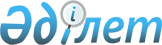 Об утверждении Положения о государственном учреждении "Отдел образования" акимата Костанайского района
					
			Утративший силу
			
			
		
					Постановление акимата Костанайского района Костанайской области от 1 сентября 2015 года № 469. Зарегистрировано Департаментом юстиции Костанайской области 23 сентября 2015 года № 5912. Утратило силу постановлением акимата Костанайского района Костанайской области от 11 января 2016 года № 16

      Сноска. Утратило силу постановлением акимата Костанайского района Костанайской области от 11.01.2016 № 16 (вступает в силу после его подписания).      В соответствии со статьей 31 Закона Республики Казахстан от 23 января 2001 года "О местном государственном управлении и самоуправлении в Республике Казахстан", Указом Президента Республики Казахстан от 29 октября 2012 года № 410 "Об утверждении Типового положения государственного органа Республики Казахстан" акимат Костанайского района ПОСТАНОВЛЯЕТ:



      1. Утвердить прилагаемое Положение о государственном учреждении "Отдел образования" акимата Костанайского района.



      2. Настоящее постановление вводится в действие по истечении десяти календарных дней после дня его первого официального опубликования.      Аким района                                Т. Исабаев

Утверждено            

постановлением акимата     

от 1 сентября 2015 года № 469   Положение

о государственном учреждении

"Отдел образования" акимата Костанайского района 

1. Общие положения

      1. Государственное учреждение "Отдел образования" акимата Костанайского района является государственным органом Республики Казахстан, осуществляющим руководство в сфере образования в пределах своей компетенции.



      2. Государственное учреждение "Отдел образования" акимата Костанайского района имеет ведомства согласно прилагаемому перечню к настоящему Положению.



      3. Государственное учреждение "Отдел образования" акимата Костанайского района осуществляет свою деятельность в соответствии с Конституцией и законами Республики Казахстан, актами Президента и Правительства Республики Казахстан, иными нормативными правовыми актами, а также настоящим Положением.



      4. Государственное учреждение "Отдел образования" акимата Костанайского района является юридическим лицом в организационно-правовой форме государственного учреждения, имеет печати и штампы со своим наименованием на государственном языке, бланки установленного образца, в соответствии с законодательством Республики Казахстан счета в органах казначейства.



      5. Государственное учреждение "Отдел образования" акимата Костанайского района вступает в гражданско-правовые отношения от собственного имени.



      6. Государственное учреждение "Отдел образования" акимата Костанайского района имеет право выступать стороной гражданско–правовых отношений от имени государства, если оно уполномочено на это в соответствии с законодательством.



      7. Государственное учреждение "Отдел образования" акимата Костанайского района по вопросам своей компетенции в установленном законодательством порядке принимает решения, оформляемые приказами руководителя государственного учреждения "Отдел образования" акимата Костанайского района и другими актами, предусмотренными законодательством Республики Казахстан.



      8. Структура и лимит штатной численности государственного учреждения "Отдел образования" акимата Костанайского района утверждаются в соответствии с действующим законодательством.



      9. Местонахождение юридического лица: 111100, Республика Казахстан, Костанайская область, Костанайский район, поселок Затобольск, улица Школьная, дом 40.



      10. Полное наименование государственного органа: государственное учреждение "Отдел образования" акимата Костанайского района.



      11. Настоящее Положение является учредительным документом государственного учреждения "Отдел образования" акимата Костанайского района.



      12. Финансирование деятельности государственного учреждения "Отдел образования" акимата Костанайского района осуществляется из местного бюджета.



      13. Государственному учреждению "Отдел образования" акимата Костанайского района запрещается вступать в договорные отношения с субъектами предпринимательства на предмет выполнения обязанностей, являющихся функциями государственного учреждения "Отдел образования" акимата Костанайского района.

      Если государственному учреждению "Отдел образования" акимата Костанайского района законодательными актами предоставлено право, осуществлять приносящую доходы деятельность, то доходы, полученные от такой деятельности, направляются в доход государственного бюджета. 

2. Миссия, основные задачи, функции, права и обязанности государственного органа

      14. Миссия: государственное учреждение "Отдел образования" акимата Костанайского района осуществляет реализацию государственной политики в области образования.



      15. Задачи:

      1) создание необходимых условий для получения качественного образования, направленного на формировании, развитие и профессиональное становление личности на основе национальных и общечеловеческих ценностей, достижений науки и практики;

      2) иные задачи, предусмотренные законодательством Республики Казахстан.



      16. Функции:

      1) обеспечивает материально-техническую базу районных методических кабинетов;

      2) обеспечивает организацию и проведение школьных олимпиад и конкурсов научных проектов по общеобразовательным предметам, конкурсов районного масштаба;

      3) организует в порядке, установленном законодательством Республики Казахстан, медицинское обслуживание обучающихся и воспитанников организаций образования, за исключением дошкольных;

      4) организует в порядке, предусмотренном законодательством Республики Казахстан, бесплатное и льготное питание отдельных категорий обучающихся и воспитанников;

      5) оказывает организациям дошкольного воспитания и обучения и семьям необходимую методическую и консультативную помощь;

      6) осуществляет образовательный мониторинг;

      7) организует заказ и обеспечение организаций образования, реализующих общеобразовательные учебные программы основного среднего, общего среднего образования, бланками документов государственного образца об образовании и осуществляет контроль за их использованием;

      8) обеспечивает методическое руководство психологической службой в организациях образования;

      9) обеспечивает обследование психического здоровья детей и подростков и оказание психолого-медико-педагогической консультативной помощи населению;

      10) осуществляет иные функции в соответствии с законодательством Республики Казахстан.

      Функции ведомств:

      1) предоставляет начальное, основное среднее и общее среднее образование, включая вечернюю (сменную) форму обучения, дошкольное воспитание;

      2) предоставляет дополнительное образование для детей;

      3) осуществляет иные функции в соответствии с законодательством Республики Казахстан.



      17. Права и обязанности:

      1) в пределах своей компетенции запрашивать и получать необходимую информацию, документы и иные материалы от государственных органов и других организаций;

      2) имеет право быть истцом и ответчиком в суде, по вопросам, отнесенным к его компетенции;

      3) осуществляет иные права и обязанности, в соответствие с законодательством Республики Казахстан. 

3. Организация деятельности государственного органа

      18. Руководство государственным учреждением "Отдел образования" акимата Костанайского района осуществляется руководителем, который несет персональную ответственность за выполнение возложенных на государственное учреждение "Отдел образования" акимата Костанайского района задач и осуществление им своих функций.



      19. Руководитель государственного учреждения "Отдел образования" акимата Костанайского района назначается на должность и освобождается от должности акимом Костанайского района.



      20. Полномочия руководителя государственного учреждения "Отдел образования" акимата Костанайского района:

      обладает правом первой подписи финансовых документов, заключает договоры, выдает доверенности;

      распределяет и утверждает должностные обязанности, издает приказы и дает указания, обязательные для всех работников учреждения;

      утверждает порядок и планы по командировкам, стажировкам, обучению в учебных центрах и иным видам повышения квалификации работников;

      принимает на работу и увольняет, принимает меры поощрения и налагает дисциплинарные взыскания;

      осуществляет иные полномочия, в соответствии с действующим законодательством.

      Исполнение полномочий руководителя государственного учреждения "Отдел образования" акимата Костанайского района в период его отсутствия осуществляется лицом, его замещающим в соответствии с действующим законодательством. 

4. Имущество государственного органа

      21. Государственное учреждение "Отдел образования" акимата Костанайского района может иметь на праве оперативного управления обособленное имущество в случаях, предусмотренных законодательством.

      Имущество государственного учреждения "Отдел образования" акимата Костанайского района формируется за счет имущества, переданного ему собственником, а также имущества (включая денежные доходы), приобретенного в результате собственной деятельности и иных источников, не запрещенных законодательством Республики Казахстан.



      22. Имущество, закрепленное за государственным учреждением "Отдел образования" акимата Костанайского района, относится к коммунальной собственности.



      23. Государственное учреждение "Отдел образования" акимата Костанайского района не вправе самостоятельно отчуждать или иным способом распоряжаться закрепленным за ним имуществом и имуществом, приобретенным за счет средств, выданных ему по плану финансирования, если иное не установлено законодательством. 

5. Реорганизация и упразднение государственного органа

      24. Реорганизация и упразднение государственного учреждения "Отдел образования" акимата Костанайского района осуществляется в соответствии с законодательством Республики Казахстан.

Приложение к Положению    

о государственном учреждении  

"Отдел образования" акимата  

Костанайского района      Перечень государственных учреждений и предприятий находящихся в ведении государственного учреждения "Отдел образования" акимата Костанайского района:      1) Государственное учреждение "Александровская средняя школа" отдела образования акимата Костанайского района;

      2) Государственное учреждение "Борис-Романовская средняя школа" отдела образования акимата Костанайского района;

      3) Государственное учреждение "Владимировская средняя школа" отдела образования акимата Костанайского района;

      4) Государственное учреждение "Воскресеновская средняя школа" отдела образования акимата Костанайского района;

      5) Государственное учреждение "Глазуновская средняя школа" отдела образования акимата Костанайского района;

      6) Государственное учреждение "Жамбылская средняя школа" отдела образования акимата Костанайского района;

      7) Государственное учреждение "Ждановская средняя школа" отдела образования акимата Костанайского района;

      8) Государственное учреждение "Заречная средняя школа" отдела образования акимата Костанайского района;

      9) Коммунальное государственное учреждение "Заречная средняя школа с государственным языком обучения" государственного учреждения "Отдел образования" акимата Костанайского района;

      10) Государственное учреждение "Затобольская средняя школа №1" отдела образования акимата Костанайского района;

      11) Государственное учреждение "Затобольская средняя школа №2" отдела образования акимата Костанайского района;

      12) Государственное учреждение "Затобольская школа-гимназия" отдела образования акимата Костанайского района;

      13) Государственное учреждение "Затобольская средняя школа имени Нуржана Наушабаева" (с пришкольным интернатом) отдела образования акимата Костанайского района;

      14) Государственное учреждение "Краснооктябрская средняя школа" отдела образования акимата Костанайского района;

      15) Государственное учреждение "Майкольская средняя школа" отдела образования акимата Костанайского района;

      16) Государственное учреждение "Мичуринская средняя школа" отдела образования акимата Костанайского района;

      17) Государственное учреждение "Московская средняя школа" отдела образования акимата Костанайского района;

      18) Государственное учреждение "Надеждинская средняя школа" отдела образования акимата Костанайского района;

      19) Государственное учреждение "Озерная средняя школа" отдела образования акимата Костанайского района;

      20) Государственное учреждение "Половниковская средняя школа" отдела образования акимата Костанайского района;

      21) Государственное учреждение "Садовая средняя школа" отдела образования акимата Костанайского района;

      22) Государственное учреждение "Садчиковская средняя школа" отдела образования акимата Костанайского района;

      23) Государственное учреждение "Семеновская средняя школа" отдела образования акимата Костанайского района;

      24) Государственное учреждение "Совхозная средняя школа" отдела образования акимата Костанайского района;

      25) Государственное учреждение "Ульяновская средняя школа" отдела образования акимата Костанайского района;

      26) Государственное учреждение "Шеминовская средняя школа" отдела образования акимата Костанайского района;

      27) Государственное учреждение "Шишкинская средняя школа" отдела образования акимата Костанайского района;

      28) Государственное учреждение "Абайская основная школа" отдела образования акимата Костанайского района;

      29) Государственное учреждение "Алтынсаринская основная школа" отдела образования акимата Костанайского района;

      30) Государственное учреждение "Балыктинская основная школа" отдела образования акимата Костанайского района;

      31) Государственное учреждение "Бегежанская основная школа" отдела образования акимата Костанайского района;

      32) Государственное учреждение "Белозерская основная школа" отдела образования акимата Костанайского района;

      33) Государственное учреждение "Давыденовская основная школа" отдела образования акимата Костанайского района;

      34) Государственное учреждение "Жуковская основная школа" отдела образования акимата Костанайского района;

      35) Государственное учреждение "Константиновская основная школа" отдела образования акимата Костанайского района;

      36) Государственное учреждение "Молокановская основная школа" отдела образования акимата Костанайского района;

      37) Государственное учреждение "Нечаевская основная школа" отдела образования акимата Костанайского района;

      38) Государственное учреждение "Озерная основная школа" отдела образования акимата Костанайского района;

      39) Государственное учреждение "Рыспайская основная школа" отдела образования акимата Костанайского района;

      40) Государственное учреждение "Светлоджаркольская основная школа" отдела образования акимата Костанайского района;

      41) Государственное учреждение "Сормовская основная школа" отдела образования акимата Костанайского района;

      42) Государственное учреждение "Сергеевская основная школа" отдела образования акимата Костанайского района;

      43) Государственное учреждение "Васильевская начальная школа" отдела образования акимата Костанайского района;

      44) Государственное учреждение "Кировская начальная школа" отдела образования акимата Костанайского района;

      45) Государственное учреждение "Красно-Передовикская начальная школа" отдела образования акимата Костанайского района;

      46) Государственное учреждение "Ленинская начальная школа" отдела образования акимата Костанайского района;

      47) Государственное учреждение "Новоселовская начальная школа отдела образования акимата Костанайского района";

      48) Государственное учреждение "Осиновская начальная школа" отдела образования акимата Костанайского района;

      49) Государственное учреждение "Рыбинская начальная школа" отдела образования акимата Костанайского района;

      50) Государственное учреждение "Рязановская начальная школа" отдела образования акимата Костанайского района;

      51) Государственное учреждение "Самирская начальная школа" отдела образования акимата Костанайского района;

      52) Государственное учреждение "Суриковская начальная школа" отдела образования акимата Костанайского района;

      53) Государственное учреждение "Талапкерская начальная школа" отдела образования акимата Костанайского района.

      54) Коммунальное государственное казенное предприятие "Детский сад "Алтын бесік" отдела образования акимата Костанайского района;

      55) Коммунальное государственное казенное предприятие "Детский сад "Балбөбек" государственного учреждения "Отдел образования" акимата Костанайского района;

      56) Коммунальное государственное казенное предприятие "Детский сад "Гульдер" государственного учреждения "Отдел образования" акимата Костанайского района;

      57) Коммунальное государственное казенное предприятие "Детский сад "Петушок" отдела образования акимата Костанайского района";

      58) Коммунальное государственное казенное предприятие "Детский сад "Шапағат" Государственного учреждения "Отдел образования" акимата Костанайского района;

      59) Государственное учреждение "Детская музыкальная школа" отдела образования акимата Костанайского района;

      60) Государственное учреждение "Дом детского творчества" отдела образования акимата Костанайского района;

      61) Коммунальное государственное учреждение "Кабинет психолого-педагогической коррекции Костанайского района" отдела образования акимата Костанайского района.
					© 2012. РГП на ПХВ «Институт законодательства и правовой информации Республики Казахстан» Министерства юстиции Республики Казахстан
				